SLOVENŠČINA – 7. b 								 13. 5. 2020Prežihov Voranc: Potolčeni KramohPreveri svoje odgovore na vprašanja:Pripovedovalec besedila je Prežihov Voranc/pisatelj.V besedilu srečamo Cenclja  in Voranca.Dajali so si negativne, slabšalne priimke.Dečka, ki je omenjen v besedilu, so klicali Potolčeni kramoh.Imel je negativen, slabšalni prizvok. Beseda kramoh pomeni nekaj posmehljivega, žaljivega, tujega, nekaj kar bi utegnilo biti s hudobnim duhom. Beseda potolčeni pa kaže na njegovo majhnost in zgrbljenost.Bil je droben deček z belimi lasmi, belimi obrvmi, belo kožo in velikokrat oblečen v belo. Zaradi svojega izgleda je bil večkrat tarča posmeha.Zaradi svoje vzgoje in pomanjkanja samozavesti se ni sposoben besedno ubraniti pred zmerljivkami, zato se brani s tepežem. Boji se le Voranca, vsem ostalim pa se lahko zoperstavi.Nekega dne, ko ob lovljenju Voranc Cenclja zmerja, je bilo v njegovem glasu čutiti tudi zlobnost. Cencelj je to začutil in ni prenesel več vsega tega zmerjanja, prvič je svojo ranljivost  pokazal tudi navzven. Voranc tedaj sprevidi, kako zelo je Cencelj zaradi nadimka prizadet, zato ga od tedaj naprej nikoli več ne pokliče Potolčeni kramoh ter mu celo obljubi, da ga bo branil pred nadaljnjimi žaljivkami.Pisatelj Cenclja poimenuje še bela kepa, beli deček.Pa sedaj še malo razmislimo o prebranem besedilu:Koliko dogodkov opisuje?   Ali je v ospredju bolj opis zunanjega dogajanja ali opis čustev , razpoloženja? Pripoved s takimi lastnostmi imenujemo ČRTICA.Zapis v zvezek:Krajšo pripoved, ki govori enem dogodku in ki natančno opiše čustva in razpoloženje, imenujemo ČRTICA.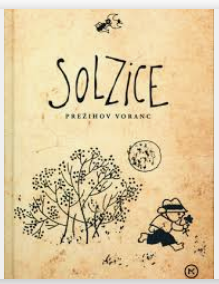 Črtica Potočeni kramoh je izšla v zbirki črtic Solzice. V tej zbirki je Prežihov Voranc zbral svoje spomine na mladost. Ali veš, da  Prežihov Voranc ni pravo pisateljevo ime? Njegovo pravo ime je Lovro Kuhar. Poišči o pisatelju, kje in kdaj se je rodil ter umrl. Poišči naslove vsaj treh njegovih del in zapiši te podatke v zvezek. Pomagaš si lahko tudi s podatki v berilu (razdelek KAJ VEM O PISATELJU).Lepo bodi, učiteljica Sanda Zupan 